ПОЯСНИТЕЛЬНАЯ ЗАПИСКАПрограмма  составлена на основе:Учебного плана специальных (коррекционных) образовательных учреждений VIII вида на основании приказа Минобразования РФ №29/2065-п от 10 апреля 2002г «Об утверждении учебных планов  специальных (коррекционных) учреждений для обучающихся, воспитанников с отклонениями в развитии»,Примерной программы специальных коррекционных общеобразовательных учреждений VIII вида (сборник 1),  под редакцией В.В. Воронковой, допущенной Министерством образования РФ.УМК для специальных (коррекционных) ОУ VIII вида, соответствует Федеральному перечню учебников, утверждённому приказом МОиН РФ от 24.12.2010 г   №2080  Предлагаемая программа ориентирована на учебник В.В. Эк «Математика 8 класс». М., «Просвещение», 2014г.Общая характеристика учебного предметаМатематика является одним из ведущих общеобразовательных предметов. Обучение математике по коррекционной программе носит предметно – практическую направленность, связано с профессионально-трудовой подготовкой.       Предмет определяет оптимальный объём знаний и умений, доступный обучающемуся воспитаннику. Особенности урока математики обуславливаются специфическими особенностями учебного предмета, его целями и задачами.  Уроки математики одновременно с вооружением обучающихся математическими знаниями, формированием разнообразных умений и навыков (вычислительных, измерительных, графических, решения задач), умственной и учебной деятельности способствуют коррекции недостатков познавательной деятельности и личности обучающихся коррекционной школы, их социальной адаптации путем связи обучения математики с жизнью (привлечения фактического числового материала, характеризующего взаимоотношения между предметами и явлениями окружающей действительности на языке математики), с профессионально- трудовой подготовкой. Обучающийся в силу особенностей своего развития (низкие познавательные интересы, узкий кругозор, низкий уровень развития речи, примитивный активный словарь) с трудом овладевает навыками счёта. Усвоение даже элементарных математических знаний требует достаточно высокой степени абстрактного мышления. А поскольку эта функция у ребенка нарушена, он с большим трудом овладевает простейшими математическими операциями. Отсутствие умения устанавливать адекватные причинно-следственные зависимости приводит к серьёзным затруднениям даже при решении относительно простых арифметических задач. Поэтому материал подбирается доступный для данной категории детей, большое внимание уделяется развитию устного счёта.Цели и задачи обученияЦели:Создание условий, способствующих развитию личности ребёнка и эффективному усвоению   доступных математических знаний, умений и навыков, необходимых в повседневной жизни.Формирование практических значимых знаний и умений;Развитие познавательных способностей.Основные задачи:Образовательные:Формировать количественные,  пространственные, временные, геометрические представления;Отрабатывать вычислительные навыки в пределах 1000000.Закреплять  навыки решения простейших математических задач в 2 и 3 действия.Коррекционные: Способствовать личностному развитию обучающихся;Развивать элементарное математическое мышление;Формировать  навыки самоконтроля;Развивать  умение сравнивать и обобщать;Создавать условия для  развития мыслительных операций : анализ, синтез, классификация, обобщениеРазвивать речь с опорой на свою математическую деятельность.Развивать логическое мышление, пространственное воображение и другие качества мышления, оптимально формируемых средствами математики.Воспитательные:Создавать условия для социальной адаптации  обучающихся;Воспитывать настойчивость, инициативу.Место предмета в учебном планеОбщее количество часов в год – 170час. Количество часов в неделю – 5 час (34 учебные недели)СОДЕРЖАНИЕ ПРЕДМЕТАI четверть     1. Нумерация чисел в пределах 1000000. Сложение и вычитание целых чисел и десятичных дробей     2. Умножение и деление целых чисел и десятичных дробей, в том числе чисел, полученных при измерении    3. Обыкновенные дроби. Сложение    и вычитание обыкновенных дробей     4. Геометрический материал: Геометрические фигуры.  Градус. Обозначение: 1º. Градусное измерение углов. Величина  острого, тупого, развернутого углов, полного угла. Транспортир. Построение углов с помощью транспортира. Измерение углов с помощью транспортира. Ось симметрии. Построение симметричных фигурII четверть      1.Обыкновенные дроби. Сложение и вычитание целых чисел и десятичных дробей, в том числе чисел, полученных при измерении. Нахождение неизвестных компонентов сложения и вычитания.      2.Умножение и деление десятичных дробей на однозначные, двузначные целые числа      3.Геометрический материал: Построение симметричных фигур. Построение и измерение углов с помощью транспортира. Сумма углов треугольника. Построение прямоугольников, вычисление периметра и площади. Построение разносторонних (равнобедренных) треугольников по заданным длинам 2-х сторон и градусной мере угла, заключенного между ними.III четверть      1.Умножение и деление целых чисел и десятичных дробей на однозначные, двузначные целые числа      2.  Простые задачи нахождение числа по одной его доле, выраженной обыкновенной или десятичной дробью, среднего арифметического двух или более чисел       3. Составные задачи на пропорциональное деление, на части, способом принятия общего количества за единицу       4.Площадь. Единицы измерения площади, их соотношение. Арифметические действия с числами, полученными при измерении площади, выраженными десятичными дробями.       5.Геометрический материал: Построение геометрических фигур, относительно оси и центра симметрии. Построение равнобедренных треугольников. Длина окружности. Площадь круга. Столбчатые, круговые, линейные диаграммы.IV четверть        1. Все действия с целыми и дробными числами.        2.Арифметические действия с числами, полученными при измерении площади, выраженными десятичными дробями.        3.Геометрический материал: Построение геометрических фигур, вычисление площади треугольника и квадрата. Длина окружности, вычисление длины окружности. Сектор, сегмент. Осевая и центральная  симметрия, построение симметричных фигур.Основные требования к знаниям и умениям учащихсяУчащиеся должны знать: величину 1 градус;размеры прямого, острого, тупого, развернутого, полного, смежных углов, сумму углов треугольника;элементы транспортира;единицы измерения площади, их соотношения;формулы длины окружности, площади круга.Учащиеся должны уметь:присчитывать и отсчитывать разрядные единицы и равные числовые группы в пределах 1000000;выполнять сложение, вычитание, умножение и деление на однозначное, двузначное целое число натуральных чисел, обыкновенных и десятичных дробей;находить число по одной его доле, выраженной обыкновенной или десятичной дробью;находить среднее арифметическое нескольких чисел;решать арифметические задачи на пропорциональное деление;строить и измерять углы с помощью транспортира;строить треугольники по заданным длинам сторон и величине углов;вычислять площадь прямоугольника (квадрата);вычислять длину окружности и площадь круга по заданной длине радиуса;строить точки, отрезки симметричные данным относительно оси, центра симметрии.Примечания. Обязательно:уметь выполнять четыре арифметических действия с натуральными числами в пределах 10 000; по возможности с десятичными и обыкновенными дробями;знать наиболее употребительные единицы площади;знать размеры прямого, острого и тупого угла в градусах;находить число по его половине, десятой доле;вычислять среднее арифметическое нескольких чисел;вычислять площадь прямоугольника.ТЕМАТИЧЕСКОЕ ПЛАНИРОВАНИЕКАЛЕНДАРНО - ТЕМАТИЧЕСКОЕ ПЛАНИРОВАНИЕ№ТемаКол-во часовИз них геометр. материалИз них к/р1 Нумерация40  832 Обыкновенные дроби391023   Обыкновенные и десятичные  дроби59 1454 Повторение3261Итого:1702811№Страница учебникаТема урокаДатаДатаПримечание№Страница учебникаТема урокапланфакт.ПримечаниеНУМЕРАЦИЯ (40 ч)НУМЕРАЦИЯ (40 ч)Числа целые и дробные (6 ч)13-4Чтение и запись целых и дробных чисел2.0924-5Обыкновенные и десятичные дроби7.0935-6Виды чисел, их структура, сравнение.7.0946-7Решение задач на движение8.0957-8Структура многозначных чисел8.0969Контрольная работа № 1 по теме "Целые и дробные числа"9.09Нумерация чисел в пределах 1 000 000 (9 ч)710-12Новая разрядная единица – 1 000 000.14.09813-14Разряды шестизначных чисел.14.09914-15Разложение многозначных чисел на разрядные слагаемые.15.091015-16Многозначные числа различных видов: чётные и нечётные, простые и составные.15.091117-18-19.Устная нумерация в пределах 1 000 000.16.091220-21Письменная нумерация в пределах 1 000 000.21.091321-22Кратное и разностное сравнение чисел.21.091423-24Правила округления чисел22.091524-25Самостоятельная работа по теме «Нумерация в пределах 1 000 000»22.09Сложение и вычитание целых чисел и десятичных дробей (4 ч)1625-26Сложение и вычитание многозначных чисел.23.091727Сложение и вычитание десятичных дробей.28.091828Нахождение суммы и разности целых чисел и десятичных дробей.28.091929Контрольная работа № 2 «Сложение и вычитание целых чисел и десятичных дробей»29.09Умножение  и деление  целых чисел и десятичных дробей (13 ч)2029-30Умножение и деление на однозначное число.29.092131-32Деление с остатком. Деление целых чисел на однозначное число.30.102233-34Деление десятичных дробей на однозначное число5.102335-36Умножение на 10.5.1024Деление на 106.102537-39Умножение на 100.6.1026Деление на 1008.102739-40Умножение на 1 000.12.1028Деление на 100012.102941-43Умножение и деление на круглые десятки, сотни. тысячи.13.103044-45Умножение и деление на двузначное число.13.103146-47Нахождение произведения и частного.14.103248Контрольная работа № 3 «Умножение и деление на однозначные и двузначные числа».19.10Геометрический материал (8 ч)3348-49Построение прямоугольников и квадратов, вычисление их периметров. Построение окружностей заданных радиусов и диаметров.19.103450Виды углов, различение треугольников по видам углов. 20.103551-52Градус. Градусное измерение углов.20.103653Сумма смежных углов.21.103753-54Сумма углов треугольника.26.103855-57Предметы, расположенные симметрично относительно оси и центра.26.103957-59Построение отрезка, треугольника, квадрата симметричных относительно оси, центра симметрии.27.104060-61Геометрические тела и их свойства.27.10ОБЫКНОВЕННЫЕ ДРОБИ (39 ч)ОБЫКНОВЕННЫЕ ДРОБИ (39 ч)Сложение и вычитание дробей с одинаковыми знаменателями (5 ч)4162-63Структура обыкновенных дробей, их сравнение и преобразование.9.114264Сложение и вычитание обыкновенных дробей  с одинаковыми знаменателями.9.114365Частные случаи вычитания обыкновенных дробей.10.114466Вычитание смешанных чисел, когда дробь уменьшаемого меньше дроби вычитаемого.10.114567-68Решение задач и примеров на сложение и вычитание смешанных чисел.11.11Сложение и вычитание дробей с разными знаменателями (13 ч)4669Основное свойство дроби. Сокращение дробей16.114770Нахождение  дополнительного множителя16.114871Нахождение общего знаменателя17.114972Приведение дробей к общему знаменателю17.115072-73Сравнение дробей с разными знаменателями18.115174-75Сложение и вычитание дробей с разными знаменателями.23.115276Сложение и вычитание чисел, полученных при измерении, выраженных обыкновенными дробями с разными знаменателями.23.115377Сравнение смешанных чисел24.115478-79Нахождение суммы и разности смешанных чисел.24.115580-81Нахождение дроби от числа25.115682-84Нахождение числа по одной его доле.30.115785-88Решение задач на нахождение числа по одной его доле30.115881, 88Контрольная работа № 4.»Сложение и вычитание обыкновенных дробей с разными знаменателями»1.12Площадь, единицы площади(5 ч)5989-90Площадь, единицы площади.1.126090-92Площади  прямоугольника и квадрата.2.126193Решение задач на вычисление площади прямоугольника и квадрата.7.126294Преобразование мер площади, их сложение и вычитание.7.126395-96Нахождение суммы и разности мер площади.8.12Сложение и вычитание целых и дробных чисел (6 ч)6498-99Сложение и вычитание целых и дробных чисел.8.1265100Решение уравнений, компоненты которых дробные числа.9.1266101-103Меры времени и их соотношения.14.1267104-105Сложение и вычитание мер времени.14.1268106-107Составление и задач по схеме и решение их15.1269108Контрольная работа № 5 «Решение задач на вычисление площади, сложение и вычитание дробных чисел, мер времени». 15.12Геометрический материал (10 ч)70109Виды геометрических линий и многоугольников.16.1271110Построение  прямоугольника и квадрата по заданным измерениям21.1272111Виды треугольников. Построение треугольников по стороне и двум прилежащим углам 21.1273111 Построение треугольников двум сторонам и углу между ними22.1274112Построение треугольников по трём сторонам.22.1275112Окружность, круг, построение окружностей заданного радиуса и диаметра.23.1276113Построение симметричных фигур относительно оси.28.1277114Построение симметричных фигур относительно центра.28.1278114Самостоятельная работа по теме «Построение треугольников».28.1279Повторение. Решение задачОБЫКНОВЕННЫЕ И ДЕСЯТИЧНЫЕ ДРОБИ (59)ОБЫКНОВЕННЫЕ И ДЕСЯТИЧНЫЕ ДРОБИ (59)Преобразования обыкновенных дробей(2 ч)80116-117Виды дробей. Замена смешанного числа неправильной дробью.12.0181117-118Основное свойство дроби. Преобразование дробей.15.10Умножение и деление обыкновенных дробей (7 ч)82119-120Умножение и деление обыкновенной дроби на целое число.16.0183121-122Нахождение произведения и частного обыкновенной дроби и целого числа.17.0184123-124Умножение и деление смешанного числа на целое.18.0185125-126Нахождение произведения и частного смешанных чисел и целого числа.19.0186127-128Решение задач с применением произведения и частного смешанных чисел и целого числа22.0187129Все математические действия со смешанными числами.23.0188130Контрольная работа № 6.»Все математические действия со смешанными числами».24.01Целые числа, полученные при измерении величин. десятичные дроби (5 ч)89130-132Соотношение чисел , полученных при измерении величин, и десятичных дробей.25.0190132-133Превращение чисел, полученных при измерении, в десятичные дроби с одним знаком после запятой.26.0191134-135Превращение чисел, полученных при измерении величин, в десятичные дроби с двумя знаками после запятой.29.0192136-137Превращение чисел, полученных при измерении, в десятичные дроби с тремя знаками после запятой.30.0193137-138Взаимообратные превращения чисел, полученных при измерении и десятичных дробей.31.01Арифметические действия с целыми числами, полученными при измерении величин, и десятичными дробями (16 ч)94140-141Сложение и вычитание чисел, полученных при измерении, превращённых в десятичные дроби.1.0295142-143Решение уравнений, компоненты которых числа, полученные при измерении , десятичные дроби и целые числа. 2.0296144Дополнение уравнений компонентами и решение их.5.0297145-146Сложение и вычитание целых чисел, десятичных дробей и чисел . полученных при измерении.6.0298147-148Нахождение суммы и разности целых чисел, чисел, полученных при измерении и десятичных дробей.7.0299149-150Меры времени. Начало события, окончание события.8.02100150Контрольная работа № 7. «Сложение и вычитание чисел, полученных при измерении, десятичных дробей целых чисел.9.02101151-152Умножение и деление чисел, полученных при измерении, десятичных дробей целых чисел на 10,100,1 000.12.02102153Все математические действия с целыми числами, числами, полученными при измерении и десятичными дробями.13.02103153-154Нахождение обыкновенных и десятичных дробей от числа.14.02104155Нахождение произведения и частного целых чисел, чисел, полученных при измерении, десятичных чисел и двузначных чисел.15.02105156Нахождение обыкновенных и десятичных дробей от чисел, полученных при измерении.16.02106157-158Нахождение числа по его десятичной дроби.19.02107159-160Решение задач и примеров с числами . полученными при измерении и десятичными дробями.20.02108161-162Решение уравнений, компоненты которых числа, полученные при измерении.21.02109163Самостоятельная работа «Все математические действия с целыми числами, числами, полученными при измерении и десятичными дробями».22.02Числа, полученные при измерении площади, и десятичные дроби (7 ч)110164-165Соотношение чисел, полученных при измерении мер площади и десятичных дробей.26.02111166-167Взаимообратные превращения мер площади и десятичных дробей.27.02112168-169Умножение и деление мер площади на однозначное и двузначное число.28.02113170-171Решение задач на вычисление площади квадрата и прямоугольника.1.03114172-173Решение задач на вычисление площадей жилых и служебных помещений.2.03115174-175Решение задач на вычисление площадей помещений5.03116176Контрольная работа № 8 «Математические действия с числами, полученными, при измерении, вычисление площадей квадратов и прямоугольников». 6.03Геометрический материал (9 ч)117176-177Виды геометрических линий и многоугольников.7.03118177Построение треугольников различными способами.12.03119177Построение  прямоугольников заданных размеров и вычисление их периметров и площадей.13.03120178Построение ломаных по заданным длинам звеньев, вычисление их периметра.14.03121178-179Случаи взаимного расположения прямых на плоскости.15.03122179Осевая симметрия.16.03123180Центральная симметрия.19.03124180Дифференциация осевой и центральной симметрий.20.03125181Контрольная работа № 9 "Построение геометрических фигур"22.03Меры земельных площадей (8 ч)126182-183Меры земельных площадей.23.03127184Взаимообратные превращения мер земельных площадей.4.04128185-186Сложение и вычитание мер земельных площадей.5.04129187Умножение и деление мер земельных площадей.6.04130188Все математические действия с мерами земельных площадей.9.04131189-190Решение задач на вычисление площадей земельных участков.10.04132191-192Решение задач на вычисление площадей частей прямоугольника и квадрата11.04133193Контрольная работа № 10 «Все математические действия с мерами земельных площадей».12.04Длина окружности. Площадь круга (5 ч)134193-194Длина окружности13.04135195Площадь круга16.04136195Части круга: сектор и сегмент17.04137196-197Столбчатые и круговые диаграммы18.04138197-198Линейные диаграммы19.04ПОВТОРЕНИЕ (32)ПОВТОРЕНИЕ (32)139200-201Сравнение целых чисел, обыкновенных и десятичных дробей.20.04140201-202Решение текстовых задач23.04141203-204Сложение и вычитание целых чисел и десятичных дробей.24.04142203-204Сложение и вычитание обыкновенных дробей.25.04143204-205Нумерация в пределах 1 000 000.26.04144205-206Решение задач на выполнение действий с обыкновенными дробями27.04145207Решение уравнений, компоненты которых обыкновенные дроби, числа, полученные при измерении.2.05146208Решение уравнений, компоненты которых десятичные дроби3.05147209Умножение обыкновенных и десятичных дробей на двузначное число.4.05148210Деление обыкновенных и десятичных дробей на двузначное число.7.05149211Решение примеров на деление с остатком с проверкой.8.05150212Решение задач на деление с остатком10.05151212-213Решение примеров на деление на однозначное и двузначные числа.11.05152213Умножение и деление смешанных чисел на двузначное число.14.05153214-215Умножение и деление десятичных дробей на двузначное число.15.05154216Решение задач на нахождение обыкновенной дроби от числа.16.05155217-218Нахождение числа по его обыкновенной дроби.17.05156219Все математические действия с целыми числами.18.05157219Все математические действия с десятичными дробями.21.05158220Умножение и деление десятичных дробей на 10, 100, 1 000.22.05159220-221Умножение и деление чисел, полученных при измерении, на однозначные и двузначные числа.23.05160221Кратное сравнение чисел24.05161222Все математические действия с десятичными дробями.25.05162223Итоговая контрольная работа163Работа над ошибками.164224-225Геометрические тела : куб. его свойства.165226-227Пирамида, конус.166227-228Взаимное положение прямых и геометрических фигур на плоскости.167229Построение окружностей и кругов , заданного радиуса и диаметра.168230Классификация четырёхугольников.169231-232Осевая и центральная симметрия.170Заключительный урок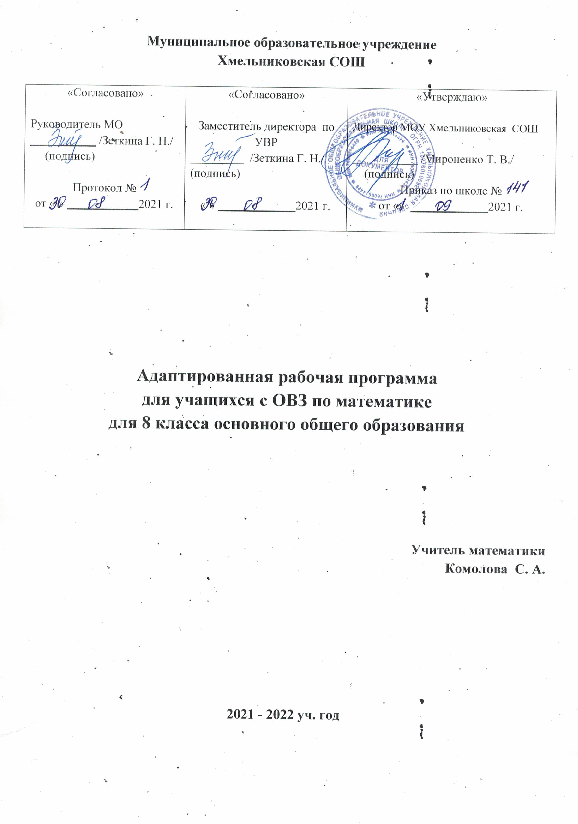 